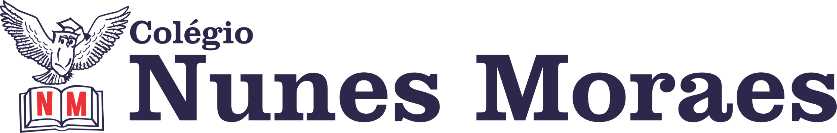 AGENDA DIÁRIA 1º ANO -   12 DE ABRIL (SEGUNDA-FEIRA)1ª AULA: PORTUGUÊSCapítulo 5: Adivinha.Aprendizagem Essencial: Ler e compreender, em colaboração com os colegas e com a ajuda do professor, trava-línguas e adivinhas, considerando a situação comunicativa e o tem/assunto relacionando sua forma de organização à sua finalidade.LINK DA AULA: https://youtu.be/if-tPCbqwjk Atividades propostas: Livro de Português págs.: 118 e 119. 2ª AULA:  NATUREZA E SOCIEDADE.Capítulo 5: A escola é de todos nós.Aprendizagem Essencial: Discutir elaborar coletivamente, regras de convívio em diferentes espaços (Sala de aula e escola)LINK DA AULA: https://youtu.be/BmrHRBwbDHo Atividades propostas: Atividade no livro págs. 76 e 77.3ª AULA: MATEMÁTICACapítulo 5: Figuras planas.Aprendizagem Essencial: Comparar algumas figuras planas, determinando semelhanças e diferenças.LINK DA AULA: https://youtu.be/kynZNybPcqI Atividades propostas: Atividade no livro págs: 90 e 91.Recortar anexo 9 das páginas 139 a 141.4ª AULA: PORTUGUÊSCapítulo 5: Chapeuzinho vermelho.Aprendizagem Essencial: Identificar a função social de textos que circulam em campos de vida social dos quais participa cotidianamente.LINK DA AULA: https://youtu.be/JuRbXpxCw78 Atividade de classe: Atividade no livro de Leitura Escrita pág: 26.ATÉ A PRÓXIMA AULA!